      & Recreation   Summer Recreational Competitive Swim Team Ages 5 – 18 Years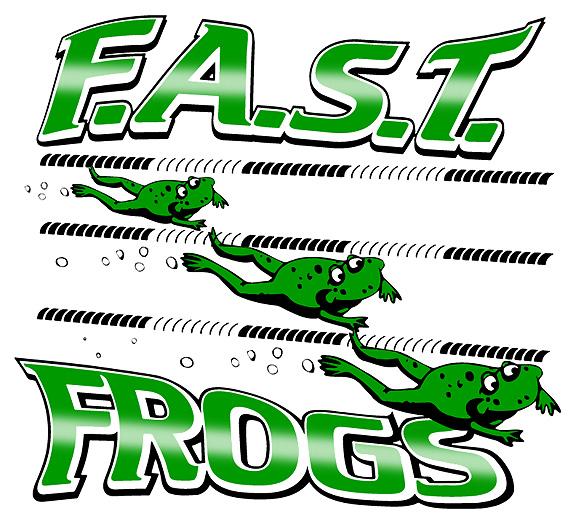 Franklin Area Swim Team  2016 Recreation ComplexREGISTRATION: February 15th-May 31st Registration is now Online!!! www.excelaquatics.orgNew Swimmer Evaluation and Returning Swimmer Practice - (1 week ONLY)May 23rd-27thPlease come as many days this week as you can! Our season starts quickly!Ages 6 and under 		4:00-4:30  Ages 7 – 8 year olds               4:30-5:00Ages 9-10 year olds	           5:00-5:45Ages 11 and up	         	          5:45-6:30ALL Swimmers MUST Meet the Following Swimming Levels to Participate on F.A.S.T.           (stroke does not need to look perfect, but there needs to be a demonstrated potential to learn the stroke)8 & Under – Ability to swim entire length of the pool Freestyle 9 & 10year olds – Ability to swim entire length of pool Freestyle, Backstroke & Breaststroke11 & Older – Ability to swim 2 lengths of pool Freestyle, Backstroke & BreaststrokeQuestions???? Please e-mail Head Coach Christina Swartfastcoaches@gmail.com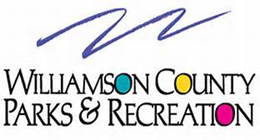 